Social Protection and Humanitarian Cash Transfer - Update #12 (15 to 11 June 2020)Social Protection and Humanitarian Cash Transfer - Update #12 (15 to 11 June 2020)Social Protection and Humanitarian Cash Transfer - Update #12 (15 to 11 June 2020)Highlights Highlights Highlights World Refugee Day was on the 20th June and following on from last week, this week’s newsletter will highlight issues related to forced displacement in the context of COVID-19. Webinars:  Last Thursday 18 June’s fascinating webinar on Covid as an accelerator or blocker in inclusion of forcibly displaced in linking Social Protection and humanitarian cash transfers, jointly organised by the GB Sub Cash Group, UNHCR and SP.org as part of the COVID 19 series offered some noteworthy examples of the expansion of social protection systems to include the forcibly displaced and some of the complexities of the legal frameworks around this.  Please find links to the recording here and the speaker presentations here.  The webinar was the second in a set of three (the first one was earlier in the week and focused on emerging field practices to COVID-19 in refugee contexts).  The final webinar in this set focusing on “Migrants and COVID-19 – Emerging Practices” will take place on 30 June. Register here: https://socialprotection.org/migrants-and-covid-19-–-emerging-practices Save the Children Peru has produced a thought-proving video on Migrating with dignity: MPCA to Venezuelan families in Peru – well worth watching the story of Aron and the support that he and his family received through the MPCA “plus” program in order to bring lessons and learning to MPCA in similar contexts.Call for research proposals: Although this newsletter is not usually used to highlight calls for proposals, as part of this week’s focus on forced displacement it is worth mentioning that DFID, UNHCR and the World Bank Building the Evidence on Forced Displacement Program has recently published a call for research papers on Preventing social conflict and promoting social cohesion in forced displacement contexts. Whilst not solely focused on social protection, it is one of the priorities, with specific attention given to social protection and targeting, including cash programs, food voucher programs, disability programs, programs designed to foster the transition from assistance to work and other forms of social protection programs administered by humanitarian and development organizations and of relevance in a forced displacement context. https://www.worldbank.org/en/topic/fragilityconflictviolence/brief/building-the-evidence-on-forced-displacement-a-multi-stakeholder-partnership#prioritiesLearning events: United Edge is launching a series of online learning events aiming to grasp the momentum of recent months which has seen local and global communities coming together in light of COVID-19.  The first topic draws on a reflection of 8 tips to support people affected by the pandemic  and will focus on Giving Cash to Give Power for C19.  It will take place from on Thursday 25 June via Zoom.  Paenellists include Esther Mbogho from CaLP; Novia Sagita from Planet Indonesia; and Anna Stone from GoodDollar (a new tech solution for distributing cash and Universal Basic Income). Zoom link here!As part of its Cash Barometer initiative, Ground Truth Solutions is holding a learning event also on Thursday 25 June, looking at how cash transfer practitioners are moving ahead with people-centred aid and what this can look like during a pandemic.  Speakers from World Vision International; CashCap; CRS; and CaLP will lead the conversation. Click here https://www.tinyurl.com/cashbarometerlearningevent to receive the zoom invitationThe knowledge gaps in linking SP/HCT (light touch and gathered from various sources): The gaps highlighted in previous newsletters remain (leadership, coordination, delivery, joint funding, the need for hum and dev actors to understand how each side functions). The discussion this past week has been on: Is now the time for reform? There are talks of reform (and it is needed) but it is felt this may be coming from actors who may not themselves understand social protection.  There are also talks of an SP Cluster as the leadership and who coordinates is not clear.  World Refugee Day was on the 20th June and following on from last week, this week’s newsletter will highlight issues related to forced displacement in the context of COVID-19. Webinars:  Last Thursday 18 June’s fascinating webinar on Covid as an accelerator or blocker in inclusion of forcibly displaced in linking Social Protection and humanitarian cash transfers, jointly organised by the GB Sub Cash Group, UNHCR and SP.org as part of the COVID 19 series offered some noteworthy examples of the expansion of social protection systems to include the forcibly displaced and some of the complexities of the legal frameworks around this.  Please find links to the recording here and the speaker presentations here.  The webinar was the second in a set of three (the first one was earlier in the week and focused on emerging field practices to COVID-19 in refugee contexts).  The final webinar in this set focusing on “Migrants and COVID-19 – Emerging Practices” will take place on 30 June. Register here: https://socialprotection.org/migrants-and-covid-19-–-emerging-practices Save the Children Peru has produced a thought-proving video on Migrating with dignity: MPCA to Venezuelan families in Peru – well worth watching the story of Aron and the support that he and his family received through the MPCA “plus” program in order to bring lessons and learning to MPCA in similar contexts.Call for research proposals: Although this newsletter is not usually used to highlight calls for proposals, as part of this week’s focus on forced displacement it is worth mentioning that DFID, UNHCR and the World Bank Building the Evidence on Forced Displacement Program has recently published a call for research papers on Preventing social conflict and promoting social cohesion in forced displacement contexts. Whilst not solely focused on social protection, it is one of the priorities, with specific attention given to social protection and targeting, including cash programs, food voucher programs, disability programs, programs designed to foster the transition from assistance to work and other forms of social protection programs administered by humanitarian and development organizations and of relevance in a forced displacement context. https://www.worldbank.org/en/topic/fragilityconflictviolence/brief/building-the-evidence-on-forced-displacement-a-multi-stakeholder-partnership#prioritiesLearning events: United Edge is launching a series of online learning events aiming to grasp the momentum of recent months which has seen local and global communities coming together in light of COVID-19.  The first topic draws on a reflection of 8 tips to support people affected by the pandemic  and will focus on Giving Cash to Give Power for C19.  It will take place from on Thursday 25 June via Zoom.  Paenellists include Esther Mbogho from CaLP; Novia Sagita from Planet Indonesia; and Anna Stone from GoodDollar (a new tech solution for distributing cash and Universal Basic Income). Zoom link here!As part of its Cash Barometer initiative, Ground Truth Solutions is holding a learning event also on Thursday 25 June, looking at how cash transfer practitioners are moving ahead with people-centred aid and what this can look like during a pandemic.  Speakers from World Vision International; CashCap; CRS; and CaLP will lead the conversation. Click here https://www.tinyurl.com/cashbarometerlearningevent to receive the zoom invitationThe knowledge gaps in linking SP/HCT (light touch and gathered from various sources): The gaps highlighted in previous newsletters remain (leadership, coordination, delivery, joint funding, the need for hum and dev actors to understand how each side functions). The discussion this past week has been on: Is now the time for reform? There are talks of reform (and it is needed) but it is felt this may be coming from actors who may not themselves understand social protection.  There are also talks of an SP Cluster as the leadership and who coordinates is not clear.  World Refugee Day was on the 20th June and following on from last week, this week’s newsletter will highlight issues related to forced displacement in the context of COVID-19. Webinars:  Last Thursday 18 June’s fascinating webinar on Covid as an accelerator or blocker in inclusion of forcibly displaced in linking Social Protection and humanitarian cash transfers, jointly organised by the GB Sub Cash Group, UNHCR and SP.org as part of the COVID 19 series offered some noteworthy examples of the expansion of social protection systems to include the forcibly displaced and some of the complexities of the legal frameworks around this.  Please find links to the recording here and the speaker presentations here.  The webinar was the second in a set of three (the first one was earlier in the week and focused on emerging field practices to COVID-19 in refugee contexts).  The final webinar in this set focusing on “Migrants and COVID-19 – Emerging Practices” will take place on 30 June. Register here: https://socialprotection.org/migrants-and-covid-19-–-emerging-practices Save the Children Peru has produced a thought-proving video on Migrating with dignity: MPCA to Venezuelan families in Peru – well worth watching the story of Aron and the support that he and his family received through the MPCA “plus” program in order to bring lessons and learning to MPCA in similar contexts.Call for research proposals: Although this newsletter is not usually used to highlight calls for proposals, as part of this week’s focus on forced displacement it is worth mentioning that DFID, UNHCR and the World Bank Building the Evidence on Forced Displacement Program has recently published a call for research papers on Preventing social conflict and promoting social cohesion in forced displacement contexts. Whilst not solely focused on social protection, it is one of the priorities, with specific attention given to social protection and targeting, including cash programs, food voucher programs, disability programs, programs designed to foster the transition from assistance to work and other forms of social protection programs administered by humanitarian and development organizations and of relevance in a forced displacement context. https://www.worldbank.org/en/topic/fragilityconflictviolence/brief/building-the-evidence-on-forced-displacement-a-multi-stakeholder-partnership#prioritiesLearning events: United Edge is launching a series of online learning events aiming to grasp the momentum of recent months which has seen local and global communities coming together in light of COVID-19.  The first topic draws on a reflection of 8 tips to support people affected by the pandemic  and will focus on Giving Cash to Give Power for C19.  It will take place from on Thursday 25 June via Zoom.  Paenellists include Esther Mbogho from CaLP; Novia Sagita from Planet Indonesia; and Anna Stone from GoodDollar (a new tech solution for distributing cash and Universal Basic Income). Zoom link here!As part of its Cash Barometer initiative, Ground Truth Solutions is holding a learning event also on Thursday 25 June, looking at how cash transfer practitioners are moving ahead with people-centred aid and what this can look like during a pandemic.  Speakers from World Vision International; CashCap; CRS; and CaLP will lead the conversation. Click here https://www.tinyurl.com/cashbarometerlearningevent to receive the zoom invitationThe knowledge gaps in linking SP/HCT (light touch and gathered from various sources): The gaps highlighted in previous newsletters remain (leadership, coordination, delivery, joint funding, the need for hum and dev actors to understand how each side functions). The discussion this past week has been on: Is now the time for reform? There are talks of reform (and it is needed) but it is felt this may be coming from actors who may not themselves understand social protection.  There are also talks of an SP Cluster as the leadership and who coordinates is not clear.  Articles/Blogs/ResearchArticles/Blogs/ResearchArticles/Blogs/ResearchBlogs: Not specifically focusing on humanitarian cash transfers but highlighting the need for the humanitarian system to provide stronger support for government social protection where appropriate, Oxfam has developed a blog to contribute to the debate on humanitarian work and social protection: https://views-voices.oxfam.org.uk/2020/05/with-coronavirus-now-is-the-time-for-the-humanitarian-system-to-change-for-good/.  Linked to this is a blog based on student research which discusses why informal social protection could be the missing piece in the Covid response https://oxfamblogs.org/fp2p/why-informal-social-protection-could-be-the-missing-piece-in-the-covid-response/.  Again, the blog is not specific to humanitarian cash transfers but reminds humanitarian agencies of the importance of promoting the engagement and linking of formal and informal social protection systems to improve responses to COVID-19.  In a similar vein, Gerelyn Terzo has recently produced a blog focusing on the impact of COVID-19 on global remittances which can be found here on the CaLP website: Global Remittances to Suffer a Blow From COVID-19. The blog includes interesting data from the World Bank and the Economist and draws attention to the recent call for action by the governments of Switzerland and the United Kingdom to ensure that channels of money for transfers remain open.As part of it series of short, field-focused recommendations for practitioners in light of CVA and COVID-19, together with Plan International, CaLP has produced a useful video blog on adapting CVA mechanisms in light of the pandemic: https://www.calpnetwork.org/blog/cva-covid-19-adapting-delivery-mechanisms/ .  The video is available in English, French, Spanish and Arabic.Reports: WFP has released two key documents in relation to social protection work which can be found at these links:  https://www.wfp.org/publications/10-things-you-wish-youd-always-known-about-shock-responsive-social-protection – this document draws on insights from real life examples and provides ten top tips to support adaptation for SRSP.  The second document outlines WFP's social protection work and offer to support governments in the design and delivery of large-scale responses to the social and economic impacts of COVID-19 and can be found here: https://www.wfp.org/publications/supporting-national-social-protection-responses-socioeconomic-impact-covid-19Briefing notes: Contributing to ongoing efforts to promote learning and knowledge management, Mercy Corps have released a Strategic Brief on Cash Transfers and Social Protection outlining their approach from alignment to integration.The SP links weekly email is back with its 150th edition!  This is the 12th edition focusing on tracking the SP expansions in response to COVID with excellent analysis on the social assistance side of things (subscribe to it by sending an email to Ugo Gentilini).  This edition draws attention to a variety of topics including links between poverty reduction and environmental cost and providing links to papers assessing how some countries have adapted social assistance systems to include vulnerable middle classes and informal workers.   Online discussions: The Markets in Crisis online discussion series on market-based programming in the COVID era continues this week with a focus on the need for humanitarian action not to make it harder for traders to resume operations for small businesses to open.  Key points open for discussion include trying to identify whether most COVID responses have focused on direct/in-kind assistance or market-based responses including CVA; what is making it challenging to implement market-based responses to COVID; and any negative consequences for non-market-based programming.  You can read more about the discussion series, including a more detailed description of each discussion topic, in the listing in SEEP Network’s Events CalendarBlogs: Not specifically focusing on humanitarian cash transfers but highlighting the need for the humanitarian system to provide stronger support for government social protection where appropriate, Oxfam has developed a blog to contribute to the debate on humanitarian work and social protection: https://views-voices.oxfam.org.uk/2020/05/with-coronavirus-now-is-the-time-for-the-humanitarian-system-to-change-for-good/.  Linked to this is a blog based on student research which discusses why informal social protection could be the missing piece in the Covid response https://oxfamblogs.org/fp2p/why-informal-social-protection-could-be-the-missing-piece-in-the-covid-response/.  Again, the blog is not specific to humanitarian cash transfers but reminds humanitarian agencies of the importance of promoting the engagement and linking of formal and informal social protection systems to improve responses to COVID-19.  In a similar vein, Gerelyn Terzo has recently produced a blog focusing on the impact of COVID-19 on global remittances which can be found here on the CaLP website: Global Remittances to Suffer a Blow From COVID-19. The blog includes interesting data from the World Bank and the Economist and draws attention to the recent call for action by the governments of Switzerland and the United Kingdom to ensure that channels of money for transfers remain open.As part of it series of short, field-focused recommendations for practitioners in light of CVA and COVID-19, together with Plan International, CaLP has produced a useful video blog on adapting CVA mechanisms in light of the pandemic: https://www.calpnetwork.org/blog/cva-covid-19-adapting-delivery-mechanisms/ .  The video is available in English, French, Spanish and Arabic.Reports: WFP has released two key documents in relation to social protection work which can be found at these links:  https://www.wfp.org/publications/10-things-you-wish-youd-always-known-about-shock-responsive-social-protection – this document draws on insights from real life examples and provides ten top tips to support adaptation for SRSP.  The second document outlines WFP's social protection work and offer to support governments in the design and delivery of large-scale responses to the social and economic impacts of COVID-19 and can be found here: https://www.wfp.org/publications/supporting-national-social-protection-responses-socioeconomic-impact-covid-19Briefing notes: Contributing to ongoing efforts to promote learning and knowledge management, Mercy Corps have released a Strategic Brief on Cash Transfers and Social Protection outlining their approach from alignment to integration.The SP links weekly email is back with its 150th edition!  This is the 12th edition focusing on tracking the SP expansions in response to COVID with excellent analysis on the social assistance side of things (subscribe to it by sending an email to Ugo Gentilini).  This edition draws attention to a variety of topics including links between poverty reduction and environmental cost and providing links to papers assessing how some countries have adapted social assistance systems to include vulnerable middle classes and informal workers.   Online discussions: The Markets in Crisis online discussion series on market-based programming in the COVID era continues this week with a focus on the need for humanitarian action not to make it harder for traders to resume operations for small businesses to open.  Key points open for discussion include trying to identify whether most COVID responses have focused on direct/in-kind assistance or market-based responses including CVA; what is making it challenging to implement market-based responses to COVID; and any negative consequences for non-market-based programming.  You can read more about the discussion series, including a more detailed description of each discussion topic, in the listing in SEEP Network’s Events CalendarBlogs: Not specifically focusing on humanitarian cash transfers but highlighting the need for the humanitarian system to provide stronger support for government social protection where appropriate, Oxfam has developed a blog to contribute to the debate on humanitarian work and social protection: https://views-voices.oxfam.org.uk/2020/05/with-coronavirus-now-is-the-time-for-the-humanitarian-system-to-change-for-good/.  Linked to this is a blog based on student research which discusses why informal social protection could be the missing piece in the Covid response https://oxfamblogs.org/fp2p/why-informal-social-protection-could-be-the-missing-piece-in-the-covid-response/.  Again, the blog is not specific to humanitarian cash transfers but reminds humanitarian agencies of the importance of promoting the engagement and linking of formal and informal social protection systems to improve responses to COVID-19.  In a similar vein, Gerelyn Terzo has recently produced a blog focusing on the impact of COVID-19 on global remittances which can be found here on the CaLP website: Global Remittances to Suffer a Blow From COVID-19. The blog includes interesting data from the World Bank and the Economist and draws attention to the recent call for action by the governments of Switzerland and the United Kingdom to ensure that channels of money for transfers remain open.As part of it series of short, field-focused recommendations for practitioners in light of CVA and COVID-19, together with Plan International, CaLP has produced a useful video blog on adapting CVA mechanisms in light of the pandemic: https://www.calpnetwork.org/blog/cva-covid-19-adapting-delivery-mechanisms/ .  The video is available in English, French, Spanish and Arabic.Reports: WFP has released two key documents in relation to social protection work which can be found at these links:  https://www.wfp.org/publications/10-things-you-wish-youd-always-known-about-shock-responsive-social-protection – this document draws on insights from real life examples and provides ten top tips to support adaptation for SRSP.  The second document outlines WFP's social protection work and offer to support governments in the design and delivery of large-scale responses to the social and economic impacts of COVID-19 and can be found here: https://www.wfp.org/publications/supporting-national-social-protection-responses-socioeconomic-impact-covid-19Briefing notes: Contributing to ongoing efforts to promote learning and knowledge management, Mercy Corps have released a Strategic Brief on Cash Transfers and Social Protection outlining their approach from alignment to integration.The SP links weekly email is back with its 150th edition!  This is the 12th edition focusing on tracking the SP expansions in response to COVID with excellent analysis on the social assistance side of things (subscribe to it by sending an email to Ugo Gentilini).  This edition draws attention to a variety of topics including links between poverty reduction and environmental cost and providing links to papers assessing how some countries have adapted social assistance systems to include vulnerable middle classes and informal workers.   Online discussions: The Markets in Crisis online discussion series on market-based programming in the COVID era continues this week with a focus on the need for humanitarian action not to make it harder for traders to resume operations for small businesses to open.  Key points open for discussion include trying to identify whether most COVID responses have focused on direct/in-kind assistance or market-based responses including CVA; what is making it challenging to implement market-based responses to COVID; and any negative consequences for non-market-based programming.  You can read more about the discussion series, including a more detailed description of each discussion topic, in the listing in SEEP Network’s Events CalendarMapping UpdatesMapping UpdatesMapping UpdatesSP/humanitarian cash links mapping (GB cash sub group initiative): This can be accessed here.  The purpose of this live, shareable mapping is to support humanitarian actors in the field. It’s light touch. Initial focus is countries/regions that have Humanitarian Response Plans. It is done in coordination with other mapping initiatives. Contact Lois Austin (who recently replaced Zehra Rizvi as the KML consultant for the GB Cash Workstream sub group on Linking Humanitarian Cash and Social Protection) for info/set up a call.  ILO Social Protection Monitor: This presents the latest global social protection policy trends based on media announcements. This update covers January to June 2019. And this live tracking is updated weekly. SP/humanitarian cash links mapping (GB cash sub group initiative): This can be accessed here.  The purpose of this live, shareable mapping is to support humanitarian actors in the field. It’s light touch. Initial focus is countries/regions that have Humanitarian Response Plans. It is done in coordination with other mapping initiatives. Contact Lois Austin (who recently replaced Zehra Rizvi as the KML consultant for the GB Cash Workstream sub group on Linking Humanitarian Cash and Social Protection) for info/set up a call.  ILO Social Protection Monitor: This presents the latest global social protection policy trends based on media announcements. This update covers January to June 2019. And this live tracking is updated weekly. SP/humanitarian cash links mapping (GB cash sub group initiative): This can be accessed here.  The purpose of this live, shareable mapping is to support humanitarian actors in the field. It’s light touch. Initial focus is countries/regions that have Humanitarian Response Plans. It is done in coordination with other mapping initiatives. Contact Lois Austin (who recently replaced Zehra Rizvi as the KML consultant for the GB Cash Workstream sub group on Linking Humanitarian Cash and Social Protection) for info/set up a call.  ILO Social Protection Monitor: This presents the latest global social protection policy trends based on media announcements. This update covers January to June 2019. And this live tracking is updated weekly. Resources Update Resources Update Resources Update Plan International has been busy developing some really helpful resources for humanitarian agencies in relation to CVA and Covid response.  These include a one-pager to highlight the advantages of using CVA in COVID-19 responses - Why use cash transfers to respond to COVID-19?; technical guidance to support the design and implementation of CVA programmes in both development and humanitarian settings to adapt interventions in response to the Covid19 outbreak: COVID-19 Adaptation to Cash and Voucher Assistance (CVA) Intervention; and finally, a set of Frequently Asked Questions (FAQs) Social Protection, Gender Equality and Humanitarian Cash under COVID-19 ContextResource (Social Protection Approaches to COVID—SPACE): excellent resources that you can read about in this useful twitter thread by Valentina Barca. The resources can all be found on SP.org.  Socialprotection.org has set up a space on Social protection responses to #COVID19 with a whole series of events, newsletters, mappings etc. The newsletter is a great resource to be able to see what’s being reported in your region/country. The GB cash sub group has a dedicated community page on the OC: Social Protection in Crisis Contexts. CaLP has a dedicated space on CVA and COVID-19: resources, guidance, events and questions and  CaLP produced guidance on CVA considerations for COVID. (page 9 is specific to SP/HCTs). CCD has a page on Social Protection and Humanitarian Cash with country case studies and guidance.Foundational webinars: The first webinar from GB cash sub group series to demystify the concept of linking social protection and HCT; good introduction and primer to the topic.  Second: How can SP Systems respond to the COVID 19 crisis? sets the scene on how SP systems can respond and the challenges governments are facing; recording here. And thirdly, Lessons learned and Opportunities: Linking SP systems to humanitarian cash in a pandemic. Includes examples within the context of COVID for measures to link SP/HCT.  Plan International has been busy developing some really helpful resources for humanitarian agencies in relation to CVA and Covid response.  These include a one-pager to highlight the advantages of using CVA in COVID-19 responses - Why use cash transfers to respond to COVID-19?; technical guidance to support the design and implementation of CVA programmes in both development and humanitarian settings to adapt interventions in response to the Covid19 outbreak: COVID-19 Adaptation to Cash and Voucher Assistance (CVA) Intervention; and finally, a set of Frequently Asked Questions (FAQs) Social Protection, Gender Equality and Humanitarian Cash under COVID-19 ContextResource (Social Protection Approaches to COVID—SPACE): excellent resources that you can read about in this useful twitter thread by Valentina Barca. The resources can all be found on SP.org.  Socialprotection.org has set up a space on Social protection responses to #COVID19 with a whole series of events, newsletters, mappings etc. The newsletter is a great resource to be able to see what’s being reported in your region/country. The GB cash sub group has a dedicated community page on the OC: Social Protection in Crisis Contexts. CaLP has a dedicated space on CVA and COVID-19: resources, guidance, events and questions and  CaLP produced guidance on CVA considerations for COVID. (page 9 is specific to SP/HCTs). CCD has a page on Social Protection and Humanitarian Cash with country case studies and guidance.Foundational webinars: The first webinar from GB cash sub group series to demystify the concept of linking social protection and HCT; good introduction and primer to the topic.  Second: How can SP Systems respond to the COVID 19 crisis? sets the scene on how SP systems can respond and the challenges governments are facing; recording here. And thirdly, Lessons learned and Opportunities: Linking SP systems to humanitarian cash in a pandemic. Includes examples within the context of COVID for measures to link SP/HCT.  Plan International has been busy developing some really helpful resources for humanitarian agencies in relation to CVA and Covid response.  These include a one-pager to highlight the advantages of using CVA in COVID-19 responses - Why use cash transfers to respond to COVID-19?; technical guidance to support the design and implementation of CVA programmes in both development and humanitarian settings to adapt interventions in response to the Covid19 outbreak: COVID-19 Adaptation to Cash and Voucher Assistance (CVA) Intervention; and finally, a set of Frequently Asked Questions (FAQs) Social Protection, Gender Equality and Humanitarian Cash under COVID-19 ContextResource (Social Protection Approaches to COVID—SPACE): excellent resources that you can read about in this useful twitter thread by Valentina Barca. The resources can all be found on SP.org.  Socialprotection.org has set up a space on Social protection responses to #COVID19 with a whole series of events, newsletters, mappings etc. The newsletter is a great resource to be able to see what’s being reported in your region/country. The GB cash sub group has a dedicated community page on the OC: Social Protection in Crisis Contexts. CaLP has a dedicated space on CVA and COVID-19: resources, guidance, events and questions and  CaLP produced guidance on CVA considerations for COVID. (page 9 is specific to SP/HCTs). CCD has a page on Social Protection and Humanitarian Cash with country case studies and guidance.Foundational webinars: The first webinar from GB cash sub group series to demystify the concept of linking social protection and HCT; good introduction and primer to the topic.  Second: How can SP Systems respond to the COVID 19 crisis? sets the scene on how SP systems can respond and the challenges governments are facing; recording here. And thirdly, Lessons learned and Opportunities: Linking SP systems to humanitarian cash in a pandemic. Includes examples within the context of COVID for measures to link SP/HCT.  Looking Ahead 	Looking Ahead 	Looking Ahead 	DATESACTIVITYOrganiser24 JuneWeekly SP/HCT Hangout 8 am EDT.  Join here (passwd: 754170)Zehra Rizvi/Cecile Cherrier 25 JuneGive Cash to Give Power for C19 (13:00 to 14:30 Jakarta time)Zoom link hereUnited Edge25 JuneWhat can people-centred CVA look like during a pandemic? Register here: https://www.tinyurl.com/cashbarometerlearningeventGround Truth Solutions and German Federal Foreign Office30 JuneMigrants and COVID-19 – Emerging Practices. Register here.  Esta sesión será traducida simultáneamente del inglés al español.SP.org COVID 19 Series. GIZContributions:  With thanks to Clare O’Brien, Louisa Seferis, Larissa Pelham, Mattias Lundberg, Andrew Mitchell, Aftab Alam, Gerelyn Terzo, Juan Gonzalo, Nupur Kukrety, Zehra Rizvi, and others for providing information and ideas for the newsletter, mapping and needs.Please email gbsubgroupsphct@gmail.com and/or Cecile Cherrier for feedback/amendments/contributions.  You can also join the CaLP d groups, and/or the SP.org Online Community for Social Protection in Crisis Contexts (joining instructions below) where many of these discussions are taking place. HOW TO JOIN THE ONLINE COMMUNITY ON ‘SOCIAL PROTECTION IN CRISIS CONTEXTS’1.     Become a member of socialprotection.org: https://goo.gl/VYCajT2.     Join the online community on ‘Social protection in crisis contexts’ : https://goo.gl/aRzVqbYour feedback is important; it allows us to iteratively tailor the newsletter to your needs and to make decisions on what KML products are needed/useful.  This newsletter is an initiative of the Grand Bargain Cash Sub-Group on linking Social Protection and Humanitarian Cash Transfers which is an inclusive space consisting of humanitarian and development actors from a wide range of agencies. It is co-led by IFRC, UNICEF and DFID and the Online Community for Social Protection in Crisis Contexts which is an unbranded, member-based online space on the socialprotection.org platform.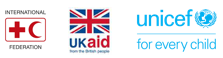 Contributions:  With thanks to Clare O’Brien, Louisa Seferis, Larissa Pelham, Mattias Lundberg, Andrew Mitchell, Aftab Alam, Gerelyn Terzo, Juan Gonzalo, Nupur Kukrety, Zehra Rizvi, and others for providing information and ideas for the newsletter, mapping and needs.Please email gbsubgroupsphct@gmail.com and/or Cecile Cherrier for feedback/amendments/contributions.  You can also join the CaLP d groups, and/or the SP.org Online Community for Social Protection in Crisis Contexts (joining instructions below) where many of these discussions are taking place. HOW TO JOIN THE ONLINE COMMUNITY ON ‘SOCIAL PROTECTION IN CRISIS CONTEXTS’1.     Become a member of socialprotection.org: https://goo.gl/VYCajT2.     Join the online community on ‘Social protection in crisis contexts’ : https://goo.gl/aRzVqbYour feedback is important; it allows us to iteratively tailor the newsletter to your needs and to make decisions on what KML products are needed/useful.  This newsletter is an initiative of the Grand Bargain Cash Sub-Group on linking Social Protection and Humanitarian Cash Transfers which is an inclusive space consisting of humanitarian and development actors from a wide range of agencies. It is co-led by IFRC, UNICEF and DFID and the Online Community for Social Protection in Crisis Contexts which is an unbranded, member-based online space on the socialprotection.org platform.Contributions:  With thanks to Clare O’Brien, Louisa Seferis, Larissa Pelham, Mattias Lundberg, Andrew Mitchell, Aftab Alam, Gerelyn Terzo, Juan Gonzalo, Nupur Kukrety, Zehra Rizvi, and others for providing information and ideas for the newsletter, mapping and needs.Please email gbsubgroupsphct@gmail.com and/or Cecile Cherrier for feedback/amendments/contributions.  You can also join the CaLP d groups, and/or the SP.org Online Community for Social Protection in Crisis Contexts (joining instructions below) where many of these discussions are taking place. HOW TO JOIN THE ONLINE COMMUNITY ON ‘SOCIAL PROTECTION IN CRISIS CONTEXTS’1.     Become a member of socialprotection.org: https://goo.gl/VYCajT2.     Join the online community on ‘Social protection in crisis contexts’ : https://goo.gl/aRzVqbYour feedback is important; it allows us to iteratively tailor the newsletter to your needs and to make decisions on what KML products are needed/useful.  This newsletter is an initiative of the Grand Bargain Cash Sub-Group on linking Social Protection and Humanitarian Cash Transfers which is an inclusive space consisting of humanitarian and development actors from a wide range of agencies. It is co-led by IFRC, UNICEF and DFID and the Online Community for Social Protection in Crisis Contexts which is an unbranded, member-based online space on the socialprotection.org platform.